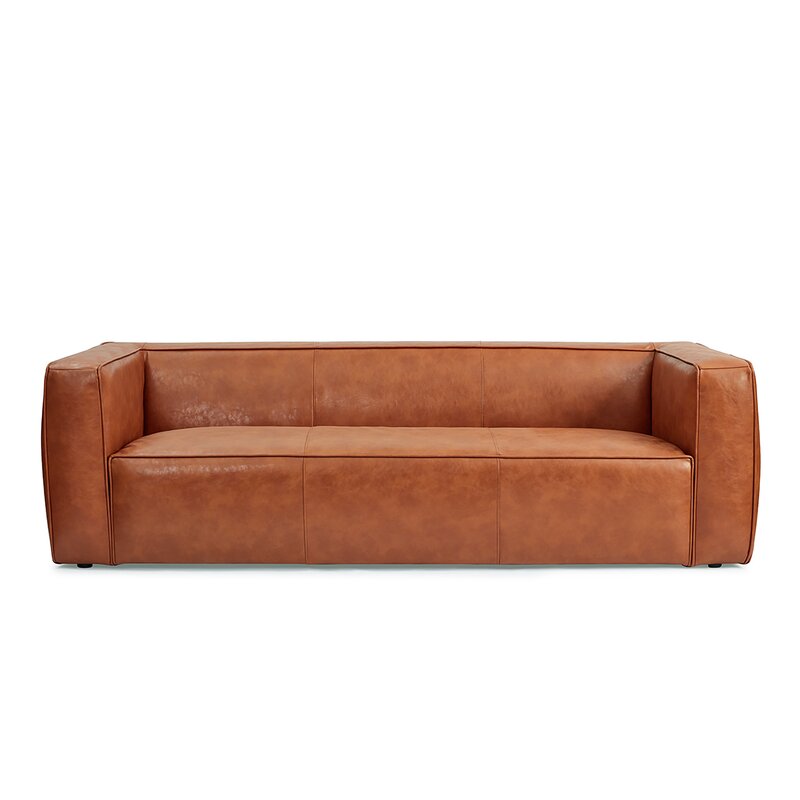 Niccolo 88'' Genuine Leather SofaRated 4.65 out of 5 stars.4.646 Reviews$1,950$109/mo. for 18 mos - Total $1,9501 with an AllModern credit cardFree ShippingGet it in 2-3 weeksShip To:67346 - GrenolaTop of FormSelect QuantityMinusPlusSave this item to your listAdd to CartBottom of FormWhat We OfferFull Service Delivery + Assembly (Limited Contact)Available in checkout for $119.99.Full Service Delivery + Assembly (Limited Contact)Learn MoreProduct Details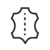 Genuine Leather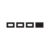 Seat Depth: Extra Deep (over 35")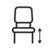 Seat Height (inches): 15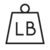 Weight Capacity (lbs): 800Seats 3Seat DepthExtra Deep (over 35")Commercial UseNoFeaturesLowOverall Depth37 ''Overall Height26 ''Overall Width88 ''DescriptionAfter a long day at work, sometimes all you want to do is a sofa flop. So, why not sofa flop in style on this leather sofa. Built on a solid engineered wood frame, the couch features track arms with tight seat and back cushions to create a streamlined silhouette. The genuine top-grain-leather upholstery is foam-filled with integrated springs in the seat for just the right amount of give as you flop. Vertical stitch detailing along the back, seat, and arms provide a stylish finishing touch.FeaturesCorner-blocked frameProduct DetailsLeg Material: PlasticCushion Construction: FoamDesign: StandardWeight Capacity: 800 lb.Adult Assembly Required: NoSee More